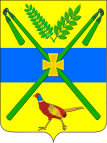 АДМИНИСТРАЦИЯ ЧЕЛБАССКОГО СЕЛЬСКОГО ПОСЕЛЕНИЯКАНЕВСКОГО РАЙОНАПОСТАНОВЛЕНИЕ(ПРОЕКТ)От                                                                                                       №ст-ца Челбасская Об утверждении прогноза социально-экономического развития Челбасского сельского поселения на 2023-2025 год 	В соответствии со статьями 11 и 39 Федерального закона от 28 июня 2014 года №172-ФЗ «О стратегическом планировании в Российской Федерации», статьей 173 Бюджетного кодекса Российской Федерации, статьей 69 Устава Челбасского сельского поселения, статьей 14 Положения о бюджетном процессе в Челбасском сельском поселении Каневского района, утвержденного решением Совета Челбасского сельского поселения Каневского района от 4 августа 2016 года № 95 «Об утверждении Положения о бюджетном процессе в Челбасском сельском поселении Каневского района», с порядком разработки от 15 ноября 2019 года №122 «Об утверждении Порядка разработки и корректировки, осуществления мониторинга и контроля реализации прогноза социально-экономического развития Челбасского сельского поселения на среднесрочный период» п о с т а н о в л я ю:	1.Утвердить изменения в прогнозе социально-экономического развития муниципального образования Челбасское сельское поселение на 2023-2025 год (прилагается).2.Специалисту I категории общего отдела администрации Челбасского сельского поселения Р.П.Скрыпниковой обеспечить обнародование настоящего постановления на официальном сайте Челбасского сельского поселения Каневского района в информационно-телекоммуникационной сети «Интернет» (https://челбасская.рф/).3.Контроль за выполнением настоящего постановления оставляю за собой.4.Постановление вступает в силу со дня его подписанияГлава Челбасского сельского поселения                                                                              А.В. КозловКаневского района			ПРИЛОЖЕНИЕУТВЕРЖДЕНпостановлением администрации Челбасского сельского поселенияКаневского района   от                           № Прогноз социально-экономического развития муниципального образования Челбасское сельское поселение на 2023-2025 годИсполняющий обязанности начальникафинансово-экономического отдела администрации Челбасского сельского поселения                                                                      Е.Н. КривощековаПоказатель, единица измерения2023 годпрогноз2024 год прогноз2025 год прогнозСреднегодовая численность постоянного населения – всего, тыс. чел.7,4317,4397,439Среднедушевой денежный доход на одного жителя, тыс. руб.12,5512,7412,74Численность экономически активного населения, тыс. чел.4,0404,0444,044Численность занятых в экономике, тыс. чел.3,0353,0403,040Номинальная начисленная среднемесячная заработная плата, тыс. руб.26,226,926,9Численность занятых в личных подсобных хозяйствах, тыс. чел.5,425,445,44Среднемесячные доходы занятых в личных подсобных хозяйствах, тыс. руб.6,406,436,43Численность зарегистрированных безработных, чел.474545Уровень регистрируемой безработицы, в % к численности трудоспособного населения в трудоспособном возрасте6,326,046,04Прибыль прибыльных предприятий, тыс. рублей866597871372894886Прибыль (убыток) – сальдо, тыс. руб.866597871372894886Фонд оплаты труда, тыс. руб.439937463437488037Обрабатывающие производства (D), тыс. руб.320603210032100Производство и распределение электроэнергии, газа и воды (E), тыс. руб.734073447345Производство основных видов промышленной продукции в натуральном выраженииПроизводство основных видов промышленной продукции в натуральном выраженииПроизводство основных видов промышленной продукции в натуральном выраженииПроизводство основных видов промышленной продукции в натуральном выражении1.Производство консервов (тысяч условных банок)---2.Производство хлебобулочных изделий, (тонн),---3.Производство макаронных изделий, (тонн)---4.Производство мяса, (тонн)2024245.Производство муки, (тонн)555Объем продукции сельского хозяйства всех категорий хозяйств, тыс. руб.309195132844043339737в том числе в сельскохозяйственных организациях300818231094803246100в том числе в крестьянских (фермерских) хозяйствах и у индивидуальных предпринимателей832508520089100в том числе в личных подсобных хозяйствах519524537Производство основных видов сельскохозяйственной продукцииПроизводство основных видов сельскохозяйственной продукцииПроизводство основных видов сельскохозяйственной продукцииПроизводство основных видов сельскохозяйственной продукцииЗерно (в весе после доработки), тыс. тонн64,2765,2868,3Кукуруза, тыс. тонн4,034,924,99Соя, тыс. тонн---Сахарная свекла, тыс. тонн183,5187,3187,3Подсолнечник (в весе после доработки), тыс. тонн7,817,82     7,82Картофель - всего, тыс. тонн1,9922,02в том числе в сельскохозяйственных организациях111,01в том числе в крестьянских (фермерских) хозяйствах и у индивидуальных предпринимателей---в том числе в личных подсобных хозяйствах0,9911,01Овощи - всего, тыс. тонн2,943,123,26в том числе в сельскохозяйственных организациях11,031,06в том числе в крестьянских (фермерских) хозяйствах и у индивидуальных предпринимателей0,80,91в том числе в личных подсобных хозяйствах1,141,191,20Плоды и ягоды - всего, тыс. тонн2,352,562,76в том числе в сельскохозяйственных организациях2,22,42,6в том числе в личных подсобных хозяйствах0,150,160,16Виноград - всего, тыс. тонн1,831,841,84в том числе в личных подсобных хозяйствах1,831,841,84Скот и птица (в живом весе)- всего, тыс. тонн 2,642,72,77в том числе в сельскохозяйственных организациях1,081,091,10в том числе в крестьянских (фермерских) хозяйствах и у индивидуальных предпринимателей11,021,06в том числе в личных подсобных хозяйствах0,560,590,61Молоко- всего, тыс. тонн34,1637,4537,45в том числе в сельскохозяйственных организациях32,7736,0536,05в том числе в крестьянских (фермерских) хозяйствах и у индивидуальных предпринимателей1,11,11,1в том числе в личных подсобных хозяйствах0,290,300,30Яйца- всего, тыс. штук383338423842в том числе в личных подсобных хозяйствах383338423842Численность поголовья сельскохозяйственных животных  Численность поголовья сельскохозяйственных животных  Численность поголовья сельскохозяйственных животных  Численность поголовья сельскохозяйственных животных  Крупный рогатый скот, голов754386108610в том числе сельскохозяйственных организаций684079007900в том числе крестьянских (фермерских) хозяйств и хозяйств индивидуальных предпринимателей707070в том числе в личных подсобных хозяйствах633640640из общего поголовья крупного рогатого скота — коровы, голов301431723172в том числе сельскохозяйственных организаций281129632963в том числе крестьянских (фермерских) хозяйств и хозяйств индивидуальных предпринимателей707070в том числе в личных подсобных хозяйствах133139139Овцы и козы, голов---Птица, тысяч голов22,4423,0023,00Оборот розничной торговли, тыс. руб.867548687787452Оборот общественного питания, тыс. руб.240824102410Объем платных услуг населению, тыс. руб.188518861886Объем инвестиций в основной капитал за счет всех источников финансирования, тыс. руб.132075813217581321758Социальная сфераСоциальная сфераСоциальная сфераСоциальная сфераЧисленность детей в дошкольных образовательных учреждениях, тыс. чел.0,240,250,25Численность учащихся в учреждениях:0,7900,7900,790общеобразовательных, тыс. чел.0,7900,7900,790Численность обучающихся в первую смену в дневных учреждениях общего образования в % к общему числу обучающихся в этих учреждениях0,7900,7900,790Ввод в эксплуатацию:Ввод в эксплуатацию:Ввод в эксплуатацию:Ввод в эксплуатацию:жилых домов предприятиями всех форм собственности, тыс. кв. м общей площади1,61,651,65из общего итога - построенные населением за свой счет и с помощью кредитов, тыс. кв. м общей площади1,61,651,65Средняя обеспеченность населения площадью жилых квартир (на конец года), кв. м. на чел.16,716,816,9Обеспеченность населения учреждениями социально-культурной сферы:Обеспеченность населения учреждениями социально-культурной сферы:Обеспеченность населения учреждениями социально-культурной сферы:Обеспеченность населения учреждениями социально-культурной сферы:больничными койками, коек на 1 тыс. жителей4,044,034,03амбулаторно-поликлиническими учреждениями, посещений в смену на 1 тыс. населения 4,74,74,7врачами, чел. на 1 тыс. населения2,032,032,03средним медицинским персоналом, чел. на 1 тыс. населения4,54,54,5спортивными сооружениям, кв. м. на 1 тыс. населения345634563456дошкольными образовательными учреждениями, мест на 1000 детей дошкольного возраста109811001100Количество мест в учреждениях дошкольного образования, мест272272272Количество больничных коек, единиц303030Удельный вес населения, занимающегося спортом, %19,619,819,8Количество организаций, зарегистрированных на территории сельского поселения, единиц636363в том числе количество организаций государственной формы собственности333в том числе количество организаций муниципальной формы собственности888в том числе количество организаций частной формы собственности525252Количество индивидуальных предпринимателей, единиц959595Малый бизнесМалый бизнесМалый бизнесМалый бизнесКоличество субъектов малого предпринимательства в расчете на 1000 человек населения, единиц19,619,619,6Доля среднесписочной численности работников (без внешних совместителей) малых предприятий в среднесписочной численности работников (без внешних совместителей) всех предприятий и организаций, %3,73,93,9Инфраструктурная обеспеченность населенияИнфраструктурная обеспеченность населенияИнфраструктурная обеспеченность населенияИнфраструктурная обеспеченность населенияПротяженность освещенных улиц, км.128130130Протяженность водопроводных сетей, км.130133133Протяженность автомобильных дорог местного значения, км.969696в том числе с твердым покрытием56,356,356,3Удельный вес газифицированных квартир (домовладений) от общего количества квартир (домовладений), %98%98%98%Обеспеченность населения объектами розничной торговли, кв. м. на 1 тыс. населения0,80,80,8Обеспеченность населения объектами общественного питания, кв. м. на 1 тыс. населения0,180,190,20БлагоустройствоБлагоустройствоБлагоустройствоБлагоустройствоПротяженность отремонтированных автомобильных дорог местного значения с твердым покрытием, км.0,70,70,7Протяженность отремонтированных тротуаров, км.0,40,40,4Количество высаженных зеленых насаждений, шт.303232Количество установленных светильников наружного освещения, шт.434444